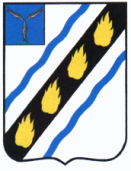 АДМИНИСТРАЦИЯЗОЛОТОСТЕПСКОГО МУНИЦИПАЛЬНОГО ОБРАЗОВАНИЯСОВЕТСКОГО МУНИЦИПАЛЬНОГО РАЙОНАСАРАТОВСКОЙ ОБЛАСТИПОСТАНОВЛЕНИЕот 09.12.2019 № 71  с. АлександровкаОб утверждении Порядка принятия решений о разработке, формировании, реализации и оценки эффективности муниципальных программ Золотостепского муниципального образования В соответствии со статьей 179 Бюджетного кодекса Российской Федерации, в целях упорядочения процесса разработки, утверждения, реализации и проведения оценки эффективности реализации муниципальных программ Золотостепского муниципального образования, обеспечения рационального расходования средств бюджета Золотостепского муниципального образования, направляемых на их реализацию, руководствуясь Уставом Золотостепского муниципального образования, администрация Золотостепского муниципального образования ПОСТАНОВЛЯЕТ:	1. Утвердить Порядок принятия решений о разработке, формировании, реализации и оценки эффективности муниципальных программ Золотостепского муниципального образования согласно приложению к настоящему постановлению.	2. Признать утратившим силу постановление администрации Золотостепского муниципального образования  от 12.12.2018 № 69 «Об утверждении Порядка принятия решений о разработке, формировании, реализации и оценки эффективности муниципальных программ».	3. Настоящее постановление вступает в силу со дня его официального обнародования в установленном порядке.Глава Золотостепского муниципального образования                                А.В. Трушин                                                               Приложение № 1
к постановлению администрации Золотостепского муниципальногообразования от 09.12.2019 № 71Порядок
принятия решений о разработке, формировании,  реализации и оценки эффективности муниципальных программ Золотостепского муниципального образованияI. Общие положения  1.1. Настоящий Порядок устанавливает правила принятия решений о разработке,  формировании,  реализации  и  оценки  эффективности муниципальных программ Золотостепского муниципального образования.  1.2. Для целей настоящего Порядка используются следующие основные понятия:
	1) муниципальная программа – документ стратегического планирования, содержащий систему мероприятий (взаимоувязанных по задачам, срокам осуществления и ресурсам) и инструментов муниципальной политики, обеспечивающих реализацию полномочий и достижение приоритетных целей социально-экономического развития Золотостепского муниципального  образования. 	Муниципальная программа состоит из подпрограмм, содержащих отдельные мероприятия администрации Золотостепского муниципального образования; 	2) подпрограмма муниципальной программы (далее - подпрограмма) - составная часть муниципальной программы, представляющая собой комплекс мероприятий, направленных на решение отдельных задач муниципальной программы, объединенных по одному признаку и увязанных по ресурсам, исполнителям и срокам осуществления мероприятий;	3) ответственный исполнитель муниципальной программы (далее - ответственный исполнитель) - специалисты администрация Золотостепского муниципального образования (далее специалисты) обеспечивающие формирование, реализацию муниципальной программы и осуществляющие координацию деятельности участников муниципальной программы;	4) участник муниципальной программы (далее - участник программы) -  специалист администрации Золотостепского муниципального образования (далее -специалист) и учреждения, обеспечивающие реализацию мероприятий муниципальной программы;	5) паспорт муниципальной программы (подпрограммы) - составная часть муниципальной программы (подпрограммы), содержащая краткие сведения о структуре и содержании муниципальной программы (подпрограммы) в табличной форме;	6) цель муниципальной программы (далее - цель программы) - планируемый конечный результат осуществления полномочий органов местного самоуправления либо переданных в установленном порядке государственных полномочий посредством реализации муниципальной программы (подпрограммы), достижимый за период ее реализации;	7) задача муниципальной программы - планируемый результат выполнения совокупности взаимосвязанных мероприятий, направленных на достижение цели (целей) муниципальной программы (подпрограммы);		8) целевой показатель (индикатор) - количественный (качественный) показатель, характеризующий реализацию мероприятия при установленных объемах финансового обеспечения муниципальной программы (подпрограммы);		9) ожидаемый результат реализации муниципальной программы - количественный (качественный) показатель, характеризующий достижение цели муниципальной программы по итогам ее реализации;		10) мониторинг реализации муниципальной программы – процесс наблюдения за ходом реализации муниципальной программы, ориентированный на выявление проблем и отклонений хода ее реализации от запланированного.		Иные понятия и определения используются в значениях, определяемых действующим законодательством Российской Федерации и Саратовской области, муниципальными правовыми актами Золотостепского муниципального образования.II. Порядок принятия решения о разработке и порядок формирования муниципальной программы	2.1. Муниципальная программа утверждается постановлением администрации Золотостепского муниципального образования (далее – Администрации).     2.2. Разработка проекта муниципальных программ осуществляется на основании перечня муниципальных программ (подпрограмм) (Приложение № 1 к настоящему Порядку), утверждаемого постановлением Администрации.      2.3. Проект перечня муниципальных программ  формируется ответственным исполнителем на основании предложений специалистов, содержащих обоснование необходимости разработки соответствующей муниципальной программы.	 Перечень муниципальных программ содержит:	 - наименование муниципальных программ;	 - наименование ответственных исполнителей;	 - основные направления реализации муниципальных программ.   2.5. Предложения о разработке муниципальной программы, предлагаемой к реализации начиная с очередного финансового года или с одного из годов планового периода, представляются специалистами ответственному исполнителю не позднее 1 июля года, предшествующего очередному финансовому году.  Ответственный исполнитель  формирует не позднее пятнадцатого августа  текущего года перечень муниципальных программ, подлежащих  финансированию  за  счет  средств  местного  бюджета  в  очередном  финансовом  году и направляет  в финансовый орган для согласования  объемов финансирования  на очередной  финансовый  год. 2.6. Проект муниципальной программы подлежит обязательному согласованию с заинтересованными специалистами до представления ее на согласование в Совет депутатов и финансовый орган.2.7. К проекту постановления Администрации об утверждении муниципальной программы прилагаются следующие документы и материалы:- проект муниципальной программы;- расчеты объемов финансового обеспечения по каждому основному мероприятию муниципальной программы, в том числе по источникам финансирования;- пояснительная записка с оценкой прогнозируемой эффективности муниципальной программы.Оценка прогнозируемой эффективности муниципальной программы проводится ответственным исполнителем на этапе ее разработки и осуществляется в целях оценки вклада результатов муниципальной программы в социально-экономическое развитие муниципального образования, обоснования предложенных способов достижения целей и решения задач.Обязательным условием оценки прогнозируемой эффективности муниципальной программы является выполнение запланированных на период ее реализации целевых показателей, а также мероприятий в установленные сроки. 2.8. Проект постановления Администрации об утверждении муниципальной программы (далее - проект) направляется ответственным исполнителем на согласование в Совет депутатов, который  проводит экспертизу проекта муниципальной программы и дает экспертное заключение, которое содержит следующую информацию:- соответствие мероприятий и целевых показателей (индикаторов) заявленным целям и задачам, направленным на достижение целей;- обоснованность и достаточность основных мероприятий для достижения запланированных конечных результатов муниципальной программы;- целесообразность осуществления бюджетных инвестиций за счет средств бюджета муниципального образования в объекты капитального строительства, включенные в муниципальные программы, с учетом оценки их эффективности;- объемы и источники финансирования, предусмотренные для реализации мероприятий муниципальной программы;- отсутствие дублирования мероприятий в рамках иных муниципальных программ;- оценку прогнозируемой эффективности муниципальной программы;- соответствие муниципальной программы установленным Порядком требованиям к содержанию муниципальной программы.Заключение  оформляется в виде аналитической записки в произвольной форме.2.9. После согласования с Советом депутатов проект направляется ответственным исполнителем в  финансовый орган, который в течении 5 рабочих дней готовит официальное заключение на соответствие объемов расходов на реализацию каждой подпрограммы муниципальной программы и муниципальной программы в целом прогнозным объемам расходов бюджета Советского муниципального образования. 2.10. Ответственный исполнитель после согласования проекта муниципальной программы с Советом депутатов и финансовым органом направляет проект муниципальной программы (с приложением результатов экспертизы Совета депутатов и официального заключения финансового органа) в  контролирующий орган, который в течение 5 рабочих дней готовит  финансово-экономическую экспертизу, основными задачами которой является оценка:  - соответствия положений проекта муниципальной программы нормам законов и иных нормативных правовых актов;  - полноты анализа предметной ситуации и её факторов;  - корректности определения ожидаемых результатов, целевых показателей (индикаторов) программы;  - целостность и связанность задач муниципальной программы и мероприятий по их выполнению;  - обоснованности заявленных финансовых потребностей муниципальной программы.   2.11. Проект постановления Администрации об утверждении муниципальной программы после прохождения процедуры согласования направляется ответственным исполнителем  главе Администрации для его подписания и последующего обнародования в установленном порядке.  2.12. Муниципальные программы, предлагаемые к реализации начиная с очередного финансового года, а также изменения в ранее утвержденные муниципальные программы в части обязательств, подлежащих реализации начиная с очередного финансового года, утверждаются  не позднее 20 октября года, предшествующего очередному финансовому году.    Муниципальная программа, утвержденная постановлением Администрации, размещается ответственным исполнителем на официальном сайте Администрации в информационно-телекоммуникационной сети Интернет в течение 5 рабочих дней со дня ее подписания. III. Порядок реализации и внесения изменений в муниципальную программу   3.1. Реализация муниципальной программы осуществляется путем выполнения участниками программы предусмотренных мероприятий подпрограмм муниципальной программы исходя из необходимости достижения ожидаемых результатов реализации муниципальной программы.   В целях контроля за ходом исполнения конкретной муниципальной программы ответственный исполнитель вправе определить порядок взаимодействия ответственного исполнителя и участников программы.   3.2.Ответственный исполнитель обеспечивает:   - реализацию подпрограммы или отдельных мероприятий подпрограммы и достижение утвержденных значений целевых индикаторов в пределах своей компетенции;   - предоставление информации главе администрации, о необходимости внесения изменений в муниципальную программу с обоснованием предлагаемых изменений.  3.3. Участники программы обеспечивают:	  1) реализацию подпрограммы или отдельных мероприятий подпрограммы и достижение утвержденных значений целевых индикаторов в пределах своей компетенции;
	  2) направление предложений ответственному исполнителю программы по внесению изменений в муниципальную программу с обоснованием предлагаемых изменений;	  3) в случае необходимости подготовку и направление ответственному исполнителю муниципальной программы предложений по внесению изменений в решение Совета депутатов Золотостепского муниципального образования о бюджете муниципального образования на текущий финансовый год и плановый период с обоснованием предложенных изменений.	  3.4. В ходе реализации муниципальной программы ответственный исполнитель программы взаимодействует с участниками муниципальной программы и обеспечивает:	  - координацию действий участников муниципальной программы по реализации муниципальной программы в целом, реализацию муниципальной программы и достижение утвержденных значений целевых показателей (индикаторов) в пределах своей компетенции;	  - сбор и анализ предложений специалистов, являющихся участниками муниципальной программы, по внесению изменений в муниципальную программу;	  - подготовку проекта постановления Администрации о внесении изменений в муниципальную программу и согласование данного проекта;	  -  в случае необходимости предоставление информации о формировании и реализации муниципальных программ по запросам Совета депутатов и финансового органа.	  3.5. Внесение изменений в муниципальную программу осуществляется в случаях:	  1) необходимости приведения цели и задач муниципальной программы и (или) задач подпрограммы в соответствие с целями и задачами Программы социально-экономического развития Золотостепского муниципального образования на долгосрочный период;	     2) изменения состава полномочий ответственного исполнителя и участников программы;
 	     3) корректировки перечня (содержания) мероприятий подпрограммы муниципальной программы, объемов бюджетных ассигнований на реализацию мероприятий, сроков их реализации, целевых индикаторов, ожидаемых результатов реализации муниципальной программы;	    4) необходимости корректировки муниципальной программы по итогам оценки эффективности реализации муниципальных программ, проведенной в соответствии Порядком проведения оценки эффективности реализации муниципальных программ (раздел VII настоящего Порядка).	  3.6. Ответственный исполнитель готовит проект постановления Администрации о внесении изменений в муниципальную программу и пояснительную записку, в которой отражаются причины изменений и их влияние на показатели эффективности реализации муниципальной программы. 	  3.7. Проект постановления Администрации о внесении изменений в муниципальную программу в обязательном порядке подлежит согласованию с  Советом депутатов, финансовым и контролирующим органами в пределах компетенции. Дополнительной экспертизы, предусмотренной п. 2.8, 2.9 и официального заключения, предусмотренного п. 2.10 не требуется.	  Одновременно с проектом постановления Администрации о внесении изменений в муниципальную программу, касающихся объемов финансирования реализации муниципальной программы, ответственный исполнитель подготавливает и направляет на согласование в финансовый орган предложения по внесению изменений в решение Совета депутатов Золотостепского муниципального образования о бюджете муниципального образования на текущий финансовый год и плановый период с обоснованием предложенных изменений.IV. Требования к содержанию муниципальной программы 4.1. Муниципальная программа разрабатывается исходя из целей и задач, определенных Программой социально-экономического развития Золотостепского муниципального образования на долгосрочный период.  Муниципальная программа служит достижению конкретной цели в определенной сфере социально-экономического развития Золотостепского муниципального образования (далее – муниципального образования). Задачи муниципальной программы формируются по направлениям, определенным для достижения сформулированной цели.  4.2. Муниципальная программа содержит:  - паспорт муниципальной программы;  - текстовую часть муниципальной программы;  - подпрограммы муниципальной программы.  4.3. В случае если государственными программами Российской Федерации, Саратовской области установлены требования к содержанию муниципальной программы, применяются положения, предусмотренные государственными программами Российской Федерации, Саратовской области.  4.4. Паспорт муниципальной программы, подпрограммы формируется по форме согласно приложению № 2 к настоящему Порядку.  4.5. Текстовая часть муниципальной программы состоит из следующих разделов:
	 1) общая характеристика текущего состояния социально-экономического развития муниципального образования в сфере реализации муниципальной программы. Раздел должен содержать описание текущего состояния соответствующей сферы социально-экономического развития муниципального образования (сферы реализации муниципальной программы), а также проблем в указанной сфере социально-экономического развития муниципального образования с указанием причин их возникновения;	 2) цель и задачи муниципальной программы.	 Раздел должен содержать формулировки цели и задач муниципальной программы, к которым предъявляются следующие требования: Цель должна обладать следующими свойствами: - специфичность (соответствие сфере реализации муниципальной программы); - конкретность (не допускаются размытые (нечеткие) формулировки, предполагающие произвольное или неоднозначное толкование); - достижимость и измеримость (цель должна быть достижима за период реализации муниципальной программы и измерима количественными и (или) качественными показателями); - релевантность (соответствие формулировки цели ожидаемым конечным результатам реализации программы). Формулировка цели должна быть краткой, ясной и не должна содержать специальных терминов, указаний на иные цели, задачи или результаты, которые являются следствиями достижения самой цели, а также описания путей, средств и методов достижения цели. Достижение цели обеспечивается за счет решения задач муниципальной программы. Задача муниципальной программы определяет результат выполнения совокупности взаимосвязанных мероприятий или осуществления полномочий, направленных на достижение цели (целей) реализации муниципальной программы.Сформулированные задачи должны быть необходимы и достаточны для достижения соответствующей цели.При постановке целей и задач необходимо обеспечить возможность проверки и подтверждения их достижения или решения. Для этого необходимо сформировать целевые показатели, характеризующие достижение целей и решение задач;	 3) сроки и этапы реализации муниципальной программы. 	 Муниципальная программа разрабатывается на срок не менее 3 лет. 	 	 Необходимость разделения сроков реализации муниципальной программы на этапы определяется ответственным исполнителем на основе последовательности решения задач муниципальной программы;		4)	перечень основных мероприятий подпрограмм муниципальной программы и целевых показателей (индикаторов).	  Раздел включает обобщенную характеристику подпрограмм муниципальной программы в виде перечня основных мероприятий подпрограмм муниципальной программы, которые необходимы и достаточны для достижения целей и решения задач подпрограммы. Перечень основных мероприятий отражается по форме согласно приложению № 3 к Порядку.	  Масштаб основного мероприятия должен обеспечивать возможность контроля  за ходом выполнения муниципальной программы, но не усложнять систему контроля и отчетности. Наименования основных мероприятий не могут дублировать наименования целей и задач подпрограммы.	  В рамках одного основного мероприятия могут объединяться различные по характеру мероприятия (в том числе мероприятия по осуществлению инвестиций, закупке товаров, работ, услуг, оказанию муниципальных услуг (выполнению работ), разработке мер правового регулирования и другие).	  Основное мероприятие должно быть направлено на решение конкретной задачи подпрограммы. На решение одной задачи может быть направлено несколько основных мероприятий. Не допускается формирование основных мероприятий, реализация которых направлена на достижение более чем одной цели подпрограммы;  Целевые показатели (индикаторы) муниципальной программы должны количественно характеризовать ход ее реализации, решение основных задач и достижение целей муниципальной программы, а также:  - отражать специфику развития конкретной сферы, проблем и основных задач, на решение которых направлена реализация муниципальной программы; - иметь количественное значение по годам; - непосредственно зависеть от решения основных задач и реализации муниципальной программы; - отвечать требованиям; - адекватности (показатель должен очевидным образом характеризовать прогресс в достижении цели или решении задачи и охватывать все существенные аспекты достижения цели или решения задачи подпрограммы); - точности (погрешности измерения не должны приводить к искаженному представлению о результатах реализации подпрограммы); - объективности (не допускается использование показателей, улучшение отчетных значений которых возможно при ухудшении реального положения дел; используемые показатели должны в наименьшей степени создавать стимулы для исполнителей подпрограммы; - достоверности (способ сбора и обработки исходной информации должен допускать возможность проверки точности полученных данных в процессе независимого мониторинга и оценки подпрограммы). Сведения о целевых показателях (индикаторах) муниципальной программы указываются по форме согласно приложению № 4 к Порядку;	  5) объем и источники финансового обеспечения муниципальной программы.	  Раздел должен содержать информацию об объемах финансового обеспечения мероприятий муниципальной программы в целом и по годам реализации муниципальной программы в тысячах рублей с точностью до первого знака после запятой. Сведения об объемах и источниках финансового обеспечения муниципальной программы представляется по форме согласно приложению № 5 к настоящему Порядку.	  В случае реализации муниципальной программы с привлечением иных источников финансового обеспечения, указанные объемы финансового обеспечения должны быть подтверждены соответствующими правовыми актами, соглашениями, договорами и иными документами;	  6) ожидаемые результаты реализации муниципальной программы.	  Раздел должен содержать сведения, отражающие количественное и качественное улучшение ситуации в сфере реализации муниципальной программы по сравнению с начальным периодом ее реализации, общую оценку вклада муниципальной программы в социально-экономическое развитие муниципального образования;		7) система управления реализацией муниципальной программы.  Раздел содержит порядок взаимодействия ответственного исполнителя и участников программы.  4.6.	 Муниципальная программа может включать в себя несколько подпрограмм.  Деление муниципальной программы на подпрограммы осуществляется исходя из масштабности и сложности решаемых муниципальной программой задач, а также необходимости рациональной организации их решения. 			Подпрограммы направлены на решение конкретных задач муниципальной программы.  4.7. Подпрограмма включает в себя следующие разделы:  1)	характеристика сферы социально-экономического развития муниципального образования в рамках которой предполагается реализация подпрограммы.  Раздел содержит формулировку основных проблем, оценку причин их возникновения либо основные положительные тенденции и прогноз развития сферы социально-экономического развития муниципального образования в рамках которой предполагается реализация подпрограммы;   2) цели и задачи подпрограммы.   Раздел содержит перечень задач подпрограммы. Требования к формированию задач подпрограммы соответствуют требованиям к задачам муниципальной программы, указанным в подпункте 2 пункта 4.5 настоящего Порядка;   3) срок реализации подпрограммы.   Срок реализации подпрограммы не может превышать общего срока реализации муниципальной программы. При необходимости могут быть выделены этапы реализации подпрограммы. Этапы реализации подпрограммы определяются на основе последовательности решения задач подпрограммы;   4) описание мероприятий подпрограммы и целевых индикаторов (показателей) их выполнения.	   Раздел содержит перечень и описание мероприятий подпрограммы, отражается по форме согласно приложению № 3 к настоящему Порядку, сведения о целевых показателях (индикаторы) указываются по форме согласно приложению № 4 к настоящему Порядку;	   Подпрограмма содержит мероприятия подпрограммы, которые направлены на реализацию задач данной подпрограммы.   Состав мероприятий подпрограммы должен быть достаточным для решения задач подпрограммы.   Мероприятия подпрограммы не могут дублировать по составу и функциям мероприятия другой подпрограммы.   Требования к формированию мероприятий и целевых индикаторов (показателей) подпрограммы соответствуют требованиям к указанным в подпункте 4 пункта 4.5 настоящего Порядка;	   Формулировка наименования мероприятия подпрограммы должна быть конкретной и однозначно определять планируемые действия участников подпрограммы для решения поставленных задач подпрограммы.	    В случае необходимости может быть произведена детализация мероприятия подпрограммы в разрезе дополнительных мероприятий подпрограммы с определением целевого индикатора для каждого дополнительного мероприятия подпрограммы;	   5) объем и источники финансирования подпрограммы.	   Раздел содержит общую информацию об объемах финансового обеспечения мероприятий подпрограммы по годам ее реализации.	   Информация об объеме и источниках финансового обеспечения подпрограммы в разрезе непосредственных мероприятий подпрограммы отражается в табличном виде по форме согласно приложению № 5 к настоящему Порядку.	  6) механизм реализации подпрограммы.  	  Раздел включается в состав подпрограммы в случае наличия нескольких участников подпрограммы. Содержание раздела формируется с учетом положений подпункта 7 пункта 4.5 настоящего Порядка в рамках сферы реализации подпрограммы.	   4.8. Муниципальная программа может содержать иные разделы (при необходимости) в соответствии с требованиями к структуре и содержанию государственных программ Российской Федерации и Саратовской области в соответствующих сферах (в целях привлечения на реализацию цели и задач муниципальной программы, соответствующей государственной программе Российской Федерации или Саратовской области, средств федерального и областного бюджетов на условиях софинансирования).V. Финансовое обеспечение реализации муниципальных программ  5. Финансовое обеспечение реализации муниципальных программ осуществляется за счет средств бюджета Золотостепского муниципального образования.Средства федерального и областного бюджетов, внебюджетных источников указываются в муниципальной программе в прогнозном объеме.Объем финансового обеспечения муниципальной программы указывается в тысячах  рублей с точностью до первого знака после запятой.5.1. Финансовое обеспечение реализации муниципальных программ подлежит ежегодному уточнению при формировании бюджета Золотостепского муниципального образования на очередной финансовый год.Объем средств бюджета Советского муниципального образования на реализацию муниципальной программы должен соответствовать бюджетным ассигнованиям бюджета Советского муниципального образования, утвержденным решением Совета депутатов Золотостепского муниципального образования о бюджете на соответствующий финансовый год.	Муниципальные программы подлежат приведению в соответствие с решением Совета депутатов Золотостепского муниципального образования о бюджете  Золотостепского муниципального образования на соответствующий финансовый год и плановый период в срок не позднее трёх месяцев со дня вступления его в силу.VI. Мониторинг и отчетность о реализации муниципальной программы6. Контроль за реализацией муниципальной программы осуществляется ответственным исполнителем - специалистом, определенным в качестве ответственного исполнителя муниципальной программы постановлением Администрации.	Глава муниципального образования несет персональную ответственность за реализацию муниципальной программы, целевое и эффективное использование средств, выделенных на реализацию муниципальной программы, обеспечение достижения значений количественных и качественных показателей эффективности реализации  муниципальной программы. 	6.1. Ответственные исполнители, определенные в муниципальной программе исполнителями отдельных мероприятий, несут ответственность за целевое и эффективное использование выделенных им бюджетных средств и за исполнение мероприятий, которые в рамках муниципальной программы они исполняют. 	6.2. Мониторинг реализации муниципальной программы осуществляется ответственным исполнителем ежеквартально, по результатам отчетного года и завершения реализации муниципальной программы и направляется специалисту, курирующему финансовые вопросы.  	6.3. Для проведения ежеквартального мониторинга специалист, курирующий финансовые вопросы  муниципальной программы представляет главе муниципального образования и в Совет депутатов до 15-го числа месяца, следующего за отчетным кварталом, отчет о ходе реализации муниципальной программы в разрезе мероприятий и источников финансирования по форме согласно приложению № 6 к настоящему Порядку, с краткой пояснительной запиской, содержащей анализ структуры финансирования программных мероприятий, причин несвоевременного выполнения программных мероприятий, оценку достигнутых результатов реализации мероприятий муниципальной программы. 	6.4. Для проведения ежегодного мониторинга специалист, курирующий финансовые вопросы  муниципальной программы представляет в Совет депутатов до 1 апреля года, следующего за отчетным, годовой отчет о ходе реализации Программ по форме согласно приложениям № 6 и № 7 к настоящему Порядку с пояснительной запиской, содержащей анализ структуры финансирования программных мероприятий, причин несвоевременного выполнения программных мероприятий, оценку достигнутых результатов, степени достижения цели и задач, показателей эффективности реализации муниципальной программы, расчеты, либо другие источники информации, необходимые для проверки значений целевых показателей, причины невыполнения по целевым показателям реализации муниципальной программы, не достигшим запланированного уровня, предложения о дальнейшем финансировании и достижении целевых показателей реализации муниципальной программы.VII.  Порядок проведения оценки эффективности реализации муниципальных программ7.1. Оценка эффективности реализации муниципальной программы осуществляется на основании годовых отчетов о реализации муниципальной программы, представляемых ответственным исполнителем муниципальной программы.7.2. Специалист, курирующий финансовые вопросы ежегодно проводит оценку эффективности реализации муниципальной программы, подготавливает заключение об оценке эффективности реализации муниципальной программы. Сводная информация по итогам оценки эффективности достигнутых значений показателей рейтинга эффективности муниципальных программ в соответствии с бальными оценками ответственным исполнителем направляется главе Администрации в течение 30 рабочих дней со дня представления годового отчета.	7.3. Оценка эффективности реализации муниципальной программы осуществляется по следующим критериям:	При реализации муниципальной программы, по которой финансовые затраты бюджета Золотостепского муниципального образования не предусмотрены, весовой коэффициент по первому критерию принимается равный единице.	7.4. Расчет итоговой оценки эффективности и присвоение рейтинга эффективности муниципальных программ осуществляются специалистом, курирующим финансовые вопросы на основании критериев, их весовых значений и балльных оценок:	 	- если итоговая оценка составляет менее трех баллов - муниципальная программа реализуется неэффективно; 	- если итоговая оценка составляет три балла и более, но менее шести баллов - эффективность реализации муниципальной программы низкая; 	- если итоговая оценка составляет шесть баллов и более - муниципальная программа реализуется эффективно.	7.5. После расчета итоговой оценки эффективности и присвоения рейтинга эффективности муниципальных программ специалист, курирующий финансовые вопросы не позднее 1 апреля года, следующего за отчетным годом, готовит сводный годовой доклад о ходе реализации и об оценке эффективности реализации муниципальных программ. 	7.6. Сводный годовой доклад о ходе реализации и об оценке эффективности реализации муниципальных программ должен содержать: 	- данные о финансировании муниципальной программы; 	- сведения о соответствии фактически достигнутых целевых показателей реализации муниципальной программы показателям, установленным при ее утверждении; 	- сведения о показателях эффективности реализации муниципальной программы; 	- информацию о ходе и полноте выполнения программных мероприятий; 	- оценку влияния фактических результатов реализации муниципальной программы на социально-экономическое развитие Золотостепского муниципального образования.	7.7. На основании сводного годового доклада о ходе реализации и об оценке эффективности реализации муниципальных программ может быть принято решение о необходимости прекращения или об изменении, начиная с очередного финансового года, ранее утвержденной муниципальной программы, в том числе необходимости изменения объема бюджетных ассигнований на финансовое обеспечение реализации муниципальной программы.VIII. Полномочия ответственного исполнителя  и участников муниципальной программы8.1. Ответственный исполнитель:	а) обеспечивает координацию деятельности  участников муниципальной программы;	б) обеспечивает разработку и согласование муниципальной программы в соответствии с требованиями настоящего Порядка;	в) представляет специалисту, курирующему финансовые вопросы для проведения ежегодного мониторинга реализации муниципальной программы отчеты по формам, установленным настоящим Порядком;	г) запрашивает у участников муниципальной программы информацию для подготовки отчетов, установленных настоящим Порядком.	д) осуществляет разработку проектов нормативных правовых актов по внесению изменений в ранее утвержденную муниципальную программу;	е) несет ответственность за достижение целевых показателей муниципальной программы, в отношении которых он является исполнителем.8.2. Участник муниципальной программы:	а) осуществляет реализацию одного или нескольких основных мероприятий подпрограммы, включенных в муниципальную программу, в рамках своей компетенции;	б) представляет ответственному исполнителю и соисполнителю предложения при разработке муниципальной программы в части мероприятий, в реализации которых предполагается его участие;	в) представляет ответственному исполнителю и соисполнителю по соответствующим запросам информацию, необходимую для подготовки отчетов, предусмотренных настоящим Порядком.IХ. Реестр муниципальных программ	9.1. В целях учета муниципальных программ специалист, ответственный за размещение проектов нормативных правовых актов администрации муниципального образования и нормативных правовых актов Совета депутатов Золотостепского муниципального образования на сайте администрации формирует и ведет Реестр муниципальных программ (далее - Реестр Программ). 	9.2. Реестр Программ - информационная база данных о муниципальных программах, утвержденных в установленном порядке. 	9.3. Реестр Программ включает: наименование муниципальной программы, сроки реализации муниципальной программы, реквизиты нормативно - правового акта, утверждающего муниципальную программу,   информацию о завершении реализации муниципальной программы (Приложение № 8 к настоящему Порядку). 	9.4. Порядковый номер муниципальной программе присваивается по мере принятия муниципальной программы постановлением Администрации. Реестр Программ актуализируется ежеквартально. 	9.5. Специалист, ответственный за размещение проектов нормативных правовых актов администрации муниципального образования и нормативных правовых актов Совета депутатов Золотостепского муниципального образования на сайте администрации размещает Реестр Программ на сайте Администрации  в информационно – телекоммуникационной сети Интернет.Верно:главный специалист администрацииЗолотостепского муниципального образования	       А.Т. РахметоваПриложение № 1
к Порядку принятия решенийо разработке, формировании,реализации и оценки эффективности муниципальных программ Золотостепскогомуниципального образованияПеречень муниципальных программ, 
подлежащих реализации в _______ годуПриложение № 2
к Порядку принятия решенийо разработке, формировании,реализации и оценки эффективностимуниципальных программ Золотостепскогомуниципального образования    Паспорт
муниципальной программы ПаспортПодпрограммы № _____ муниципальной программы__________________________________________________________(наименование муниципальной программы)Приложение № 3
к Порядку принятия решенийо разработке, формировании, реализации и оценки эффективностимуниципальных программ Золотостепского муниципального образованияФорма перечняПеречень
основных мероприятий подпрограмм муниципальной программы__________________________________________________________________(наименование муниципальной программы)Приложение № 6
к Порядку принятия решенийо разработке, формировании,реализации и оценки эффективностимуниципальных программ Золотостепскогомуниципального образованияФорма ежеквартальной информациио ходе выполнения муниципальной  программыпо состоянию на 01 _______________ 20__ года**┌─────────────┬────────┬────────────────────────────────────────────┬────────────────────────────────────┐│Цель, задачи,│Исполни-│       Финансовые затраты, тыс. руб.        │    Показатели результативности     ││наименование │  тель  │                                            │        выполнения программы        ││ мероприятий │        ├──────────────────────┬─────────────────────┼──────────┬─────┬───────┬─────┬─────┤│             │        │ утвержденный план на │ кассовое исполнение │Наименова-│ ед. │Базовое│план │факт ││             │        │       20__ год       │                     │   ние    │изм. │значе- │     │     ││             │        ├─────────┬────────────┼──────────┬──────────┤показателя│     │  ние  │     │     ││             │        │бюджетные│    иные    │бюджетные │   иные   │          │     │       │     │     ││             │        │         │ источники  │          │источники │          │     │       │     │     ││             │        │         │ (прогноз)  │          │          │          │     │       │     │     │├─────────────┴────────┴─────────┴────────────┴──────────┴──────────┴──────────┴─────┴───────┴─────┴─────┤│                                                 Цель 1                                                 │├────────────────────────────────────────────────────────────────────────────────────────────────────────┤│                                                Задача 1                                                │├─────────────┬───────┬──────────┬────────────┬──────────┬──────────┬──────────┬─────┬───────┬─────┬─────┤│Мероприятия..│       │          │            │          │          │          │     │       │     │     ││      .      │       │          │            │          │          │          │     │       │     │     │├─────────────┴───────┴──────────┴────────────┴──────────┴──────────┴──────────┴─────┴───────┴─────┴─────┤│                                                Задача 2                                                │├─────────────┬───────┬──────────┬────────────┬──────────┬──────────┬──────────┬─────┬───────┬─────┬─────┤│Мероприятия..│       │          │            │          │          │          │     │       │     │     ││      .      │       │          │            │          │          │          │     │       │     │     │├─────────────┴───────┴──────────┴────────────┴──────────┴──────────┴──────────┴─────┴───────┴─────┴─────┤│                                                 Цель 2                                                 │├────────────────────────────────────────────────────────────────────────────────────────────────────────┤│                                                Задача 1                                                │├─────────────┬───────┬──────────┬────────────┬──────────┬──────────┬──────────┬─────┬───────┬─────┬─────┤│Мероприятия..│       │          │            │          │          │          │     │       │     │     ││      .      │       │          │            │          │          │          │     │       │     │     │└─────────────┴───────┴──────────┴────────────┴──────────┴──────────┴──────────┴─────┴───────┴─────┴─────┘─────────────────────────────     ** представляется ответственным исполнителем муниципальной  программыежеквартально, нарастающим итогом с начала  финансового  года, не позднее15 числа месяца, следующего за отчетным.Приложение № 7
к Порядку принятия решенийо разработке, формировании,реализации и оценки эффективности муниципальных программ Золотостепского муниципального образованияФорма информации о  выполнения муниципальной программыпо состоянию на 01 _______________ 20__ года┌─────────────┬────────┬────────────────────────────────────────────┬────────────────────────────────────┐│Цель, задачи,│Исполни-│       Финансовые затраты, тыс. руб.        │    Показатели результативности     ││наименование │  тель  │                                            │        выполнения программы        ││ мероприятий │        ├──────────────────────┬─────────────────────┼──────────┬─────┬───────┬─────┬─────┤│             │        │ утвержденный план на │ кассовое исполнение │Наименова-│ ед. │Базовое│план │факт ││             │        │       20__ год       │                     │   ние    │изм. │значе- │     │     ││             │        ├─────────┬────────────┼──────────┬──────────┤показателя│     │  ние  │     │     ││             │        │бюджетные│    иные    │бюджетные │   иные   │          │     │       │     │     ││             │        │         │ источники  │          │источники │          │     │       │     │     ││             │        │         │ (прогноз)  │          │          │          │     │       │     │     │├─────────────┴────────┴─────────┴────────────┴──────────┴──────────┴──────────┴─────┴───────┴─────┴─────┤│                                                 Цель 1                                                 │├────────────────────────────────────────────────────────────────────────────────────────────────────────┤│                                                Задача 1                                                │├─────────────┬───────┬──────────┬────────────┬──────────┬──────────┬──────────┬─────┬───────┬─────┬─────┤│Мероприятия..│       │          │            │          │          │          │     │       │     │     ││      .      │       │          │            │          │          │          │     │       │     │     │├─────────────┴───────┴──────────┴────────────┴──────────┴──────────┴──────────┴─────┴───────┴─────┴─────┤│                                                Задача 2                                                │├─────────────┬───────┬──────────┬────────────┬──────────┬──────────┬──────────┬─────┬───────┬─────┬─────┤│Мероприятия..│       │          │            │          │          │          │     │       │     │     ││      .      │       │          │            │          │          │          │     │       │     │     │├─────────────┴───────┴──────────┴────────────┴──────────┴──────────┴──────────┴─────┴───────┴─────┴─────┤│                                                 Цель 2                                                 │├────────────────────────────────────────────────────────────────────────────────────────────────────────┤│                                                Задача 1                                                │├─────────────┬───────┬──────────┬────────────┬──────────┬──────────┬──────────┬─────┬───────┬─────┬─────┤│Мероприятия..│       │          │            │          │          │          │     │       │     │     ││      .      │       │          │            │          │          │          │     │       │     │     │└─────────────┴───────┴──────────┴────────────┴──────────┴──────────┴──────────┴─────┴───────┴─────┴─────┘Приложение № 8
к Порядку принятия решенийо разработке, формировании,реализации и оценки эффективностимуниципальных программ Золотостепскогомуниципального образованияРеестр муниципальных программ, 
подлежащих реализации в _______ годуПриложение № 4к Порядку принятия решенийо разработке, формировании, реализации и оценки эффективностимуниципальных программ Золотостепскогомуниципального образования  											Форма 												сведенийСведенияо целевых показателях (индикаторах) муниципальной программы________________________________________________________________________________________________________(наименование муниципальной программы)Примечание: * значение показателя указывается на каждый год реализации программы.Приложение № 5к Порядку принятия решенийо разработке, формировании,реализации и оценки эффективностимуниципальных программ Золотостепского муниципального образованияФорма сведенийСведенияоб объемах и источниках финансового обеспечениямуниципальной программы________________________________________________________________________________________________________(наименование муниципальной программы)* в случае наличия двух и более участников№ п/п Формулировка критерия Весовой коэффи циент за 1 балл Градации Балльная оценка 1.Достижение целевых показателей реализации Программы0,81.Достижение значений целевых показателей реализации Программы соответствует:100% или выше предусмотренных Программой-для показателей, рост значений которых свидетельствует о положительной динамике;100% или ниже предусмотренных Программой-для показателей, снижение значений которых свидетельствует о положительной динамике101.Достижение целевых показателей реализации Программы0,82. Достижение значений целевых показателей реализации Программы:-более 80%, но менее 100% - для показателей, рост значений которых свидетельствует о положительной динамике;-более 100%, но менее  120% - для показателей, снижение значений которых свидетельствует о положительной динамике81.Достижение целевых показателей реализации Программы0,83. Достижение значений целевых показателей реализации Программы:-от 50% до 80% - для показателей, рост значений которых свидетельствует о положительной динамике;-от 120% до 150% - для показателей, снижение значений которых свидетельствует о положительной динамике51.Достижение целевых показателей реализации Программы0,84. Достижение значений целевых показателей реализации Программы:-менее 50% - для показателей, рост значений которых свидетельствует о положительной динамике;-более 150% - для показателей, снижение значений которых свидетельствует о положительной динамике02.Освоение бюджетных средств0,21.Средства освоены на 100%102.Освоение бюджетных средств0,22.Средства освоены более чем на 75%, но менее чем на 100%82.Освоение бюджетных средств0,23.Средства освоены от 50 до 75%52.Освоение бюджетных средств0,24.Средства освоены менее чем на 50%0№ п/пНаименованиеОтветственный исполнительОсновные направления реализации программы1.Программа:Подпрограммы:2.…Наименование муниципальной программы:                Наименование муниципальной программы:                Цель муниципальной    
программы:                  Цель муниципальной    
программы:                  Задачи муниципальной    
программы:                  Задачи муниципальной    
программы:                  Сроки реализации           
муниципальной программы:  Сроки реализации           
муниципальной программы:  Перечень подпрограмм:       Перечень подпрограмм:       Ответственный исполнитель:  Ответственный исполнитель:  Соисполнители программы:Соисполнители программы:Объемы финансового обеспечения муниципальной программы, в том числе по годам:Объемы финансового обеспечения муниципальной программы, в том числе по годам:расходы (тыс. руб.)расходы (тыс. руб.)расходы (тыс. руб.)расходы (тыс. руб.)расходы (тыс. руб.)расходы (тыс. руб.)расходы (тыс. руб.)Объемы финансового обеспечения муниципальной программы, в том числе по годам:Объемы финансового обеспечения муниципальной программы, в том числе по годам:всегопервый год реализации программыпервый год реализации программывторой год реализации программытретий год реализации программы……Всего, в том числе:Всего, в том числе:местный бюджет местный бюджет федеральный бюджет (прогнозно)федеральный бюджет (прогнозно)областной бюджет (прогнозно)областной бюджет (прогнозно)внебюджетные источники (прогнозно)внебюджетные источники (прогнозно)Ожидаемые конечные результаты реализации программы:Ожидаемые конечные результаты реализации программы:Система организации контроля за исполнением программыСистема организации контроля за исполнением программыНаименование подпрограммы:Соисполнитель подпрограммы:Участники подпрограммы:Цель подпрограммы:Задачи подпрограммы:Сроки реализации подпрограммы:Объемы финансового обеспечения подпрограммы, в том числе по годам:расходы (тыс. руб.)расходы (тыс. руб.)расходы (тыс. руб.)расходы (тыс. руб.)расходы (тыс. руб.)Объемы финансового обеспечения подпрограммы, в том числе по годам:всегопервый год реализации подпрограммывторой год реализации подпрограммытретий год реализации подпрограммы…Всего, в том числе:местный бюджет федеральный бюджет (прогнозно)областной бюджет (прогнозно)внебюджетные источники (прогнозно)Ожидаемые конечные результаты реализации подпрограммы:Система организации контроля за исполнением подпрограммыНаименование мероприятий программыОтветственный исполнительСрокСрокНаименование мероприятий программыОтветственный исполнительначала реализацииокончания реализацииПодпрограмма 1Подпрограмма 1Подпрограмма 1Подпрограмма 1Основное мероприятие:Мероприятие 1:…Основное мероприятие:Мероприятие 1:…Подпрограмма 2Подпрограмма 2Подпрограмма 2Подпрограмма 2Основное мероприятие:Мероприятие 1:…Основное мероприятие:Мероприятие 1:…№ п/пНаименование, (сроки реализации)Номер, дата НПА, утверждающего ПрограммуИнформация о завершении реализации Программы1.Программа:Подпрограммы:2.…№ п/пНаименование подпрограммы, наименование показателяЕдиница измеренияЗначение показателей (индикаторов)*по итогам реализации программыЗначение показателей (индикаторов)*по итогам реализации программыЗначение показателей (индикаторов)*по итогам реализации программыЗначение показателей (индикаторов)*по итогам реализации программы№ п/пНаименование подпрограммы, наименование показателяЕдиница измерениябазовый годотчетный годпервый год реализации программывторой год реализации программы….1234567Подпрограмма 1Подпрограмма 1Подпрограмма 1Подпрограмма 1Подпрограмма 1Подпрограмма 1Подпрограмма 1Подпрограмма 1Показатель 1Показатель 2Показатель 3Подпрограмма 2Подпрограмма 2Подпрограмма 2Подпрограмма 2Подпрограмма 2Подпрограмма 2Подпрограмма 2Подпрограмма 2Показатель 1Показатель 2№ п/пНаименованиеОтветственный исполнитель (соисполнитель, участник)Источники финансового обеспеченияОбъемы финансового обеспечения, всегоВ том числе по годам реализации программыВ том числе по годам реализации программы№ п/пНаименованиеОтветственный исполнитель (соисполнитель, участник)Источники финансового обеспеченияОбъемы финансового обеспечения, всегопервый год123456Муниципальная программа ответственный исполнитель программывсегоМуниципальная программа ответственный исполнитель программыместный бюджет Муниципальная программа ответственный исполнитель программыобластной бюджет (прогнозно)Муниципальная программа ответственный исполнитель программыфедеральный бюджет (прогнозно)Муниципальная программа ответственный исполнитель программывнебюджетные источники (прогнозно) Муниципальная программа в том числе по соисполнителям:в том числе по соисполнителям:в том числе по соисполнителям:в том числе по соисполнителям:в том числе по соисполнителям:Муниципальная программа первый соисполнитель программывсегоМуниципальная программа первый соисполнитель программыместный бюджет Муниципальная программа первый соисполнитель программыобластной бюджет (прогнозно)Муниципальная программа первый соисполнитель программыфедеральный бюджет (прогнозно)Муниципальная программа первый соисполнитель программывнебюджетные источники (прогнозно) Муниципальная программа второй соисполнитель программывсегоМуниципальная программа второй соисполнитель программыместный бюджет Муниципальная программа областной бюджет (прогнозно)Муниципальная программа федеральный бюджет (прогнозно)Муниципальная программа внебюджетные источники (прогнозно) Муниципальная программа ……1.Подпрограмма 1 соисполнитель муниципальной программывсего1.Подпрограмма 1 соисполнитель муниципальной программыместный бюджет 1.Подпрограмма 1 соисполнитель муниципальной программыобластной бюджет (прогнозно)1.Подпрограмма 1 соисполнитель муниципальной программыфедеральный бюджет (прогнозно)1.Подпрограмма 1 соисполнитель муниципальной программывнебюджетные источники (прогнозно) 1.1.Основное мероприятие, в том числе:итого по всем участникам*всего1.1.Основное мероприятие, в том числе:итого по всем участникам*местный бюджет 1.1.Основное мероприятие, в том числе:итого по всем участникам*областной бюджет (прогнозно)1.1.Основное мероприятие, в том числе:итого по всем участникам*федеральный бюджет (прогнозно)1.1.Основное мероприятие, в том числе:итого по всем участникам*внебюджетные источники (прогнозно) 1.1.1.Мероприятие 1:в том числе по участникам:в том числе по участникам:в том числе по участникам:в том числе по участникам:в том числе по участникам:1.1.1.Мероприятие 1:первый участниквсего1.1.1.Мероприятие 1:первый участникместный бюджет 1.1.1.Мероприятие 1:первый участникобластной бюджет (прогнозно)1.1.1.Мероприятие 1:первый участникфедеральный бюджет (прогнозно)1.1.1.Мероприятие 1:первый участниквнебюджетные источники (прогнозно) 1.1.2.Мероприятие 2:второй участниквсего1.1.2.Мероприятие 2:второй участникместный бюджет 1.1.2.Мероприятие 2:второй участникобластной бюджет (прогнозно)1.1.2.Мероприятие 2:второй участникфедеральный бюджет (прогнозно)1.1.2.Мероприятие 2:второй участниквнебюджетные источники (прогнозно) ………1.2.Основное мероприятие:итого по всем участникам*всего1.2.Основное мероприятие:итого по всем участникам*местный бюджет 1.2.Основное мероприятие:итого по всем участникам*областной бюджет (прогнозно)1.2.Основное мероприятие:итого по всем участникам*федеральный бюджет (прогнозно)1.2.Основное мероприятие:итого по всем участникам*внебюджетные источники (прогнозно) 1.2.1.Мероприятие 1:в том числе по участникам:в том числе по участникам:в том числе по участникам:в том числе по участникам:в том числе по участникам:1.2.1.Мероприятие 1:первый участниквсего1.2.1.Мероприятие 1:первый участникместный бюджет 1.2.1.Мероприятие 1:первый участникобластной бюджет (прогнозно)1.2.1.Мероприятие 1:первый участникфедеральный бюджет (прогнозно)1.2.1.Мероприятие 1:первый участниквнебюджетные источники (прогнозно) 1.2.2.Мероприятие 2:второй участниквсего1.2.2.Мероприятие 2:второй участникместный бюджет 1.2.2.Мероприятие 2:второй участникобластной бюджет (прогнозно)1.2.2.Мероприятие 2:второй участникфедеральный бюджет (прогнозно)1.2.2.Мероприятие 2:второй участниквнебюджетные источники (прогнозно) ………2.Подпрограмма 2соисполнитель муниципальной программывсего2.Подпрограмма 2соисполнитель муниципальной программыместный бюджет 2.Подпрограмма 2соисполнитель муниципальной программыобластной бюджет (прогнозно)2.Подпрограмма 2соисполнитель муниципальной программыфедеральный бюджет (прогнозно)2.Подпрограмма 2соисполнитель муниципальной программывнебюджетные источники (прогнозно) ………